Moss Park Junior School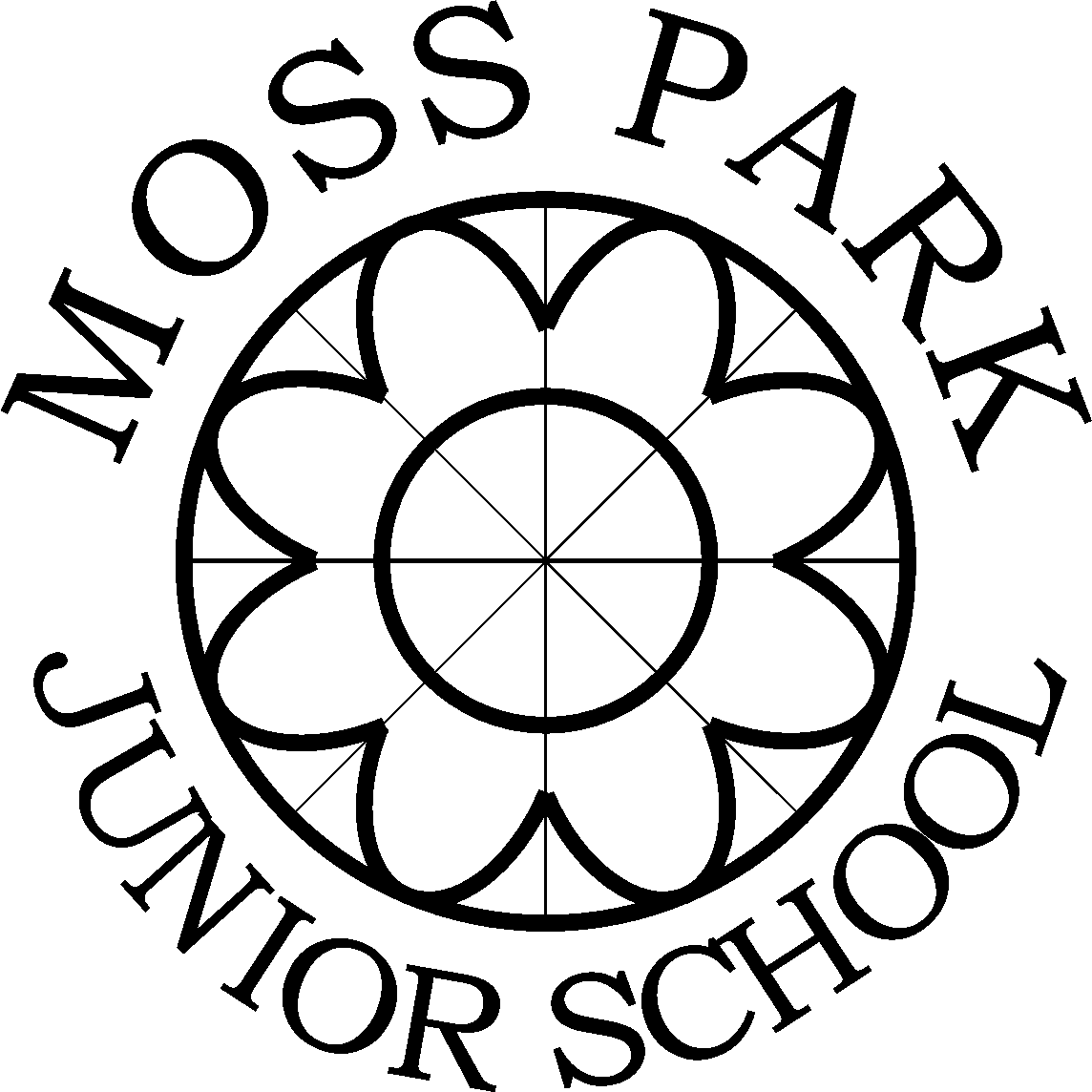 Moss Park RoadStretfordManchesterM32 9HRTel: 0161 864 1710Fax: 0161 864 1723Email: mossparkjun.admin@trafford.gov.ukWebsite: www.mossparkjun.netHead Teacher: Mrs. S. Nunwick, B.A.(Hons), PGCE, NPQH5th July 2022Dear Parent/CarerDear Parents,Leavers PlayAs you are aware our leaver’s play is on Wednesday 13th July at 2.30pm and we will be having two dress rehearsals, which are scheduled for Wednesday 6th July and Tuesday 12th July.A number of the children require costumes for their part in the play. Please could we ask that you send anything into school required as soon as possible? Please do not go to any expense buying costumes. If you do not already have the items already at home, please just let us know and we will look to provide them. We will send out a “Has anyone got..? letter on Friday. Thank you to all of those who have already brought them in.Leavers PartyWednesday 13th July is also our leavers party. The party will be held in school. It will begin straight after the play and finish at 5.30pm. Please send your child into school with their party outfits in a labelled bag. Children will get changed in school and will not be going home in between the two events. Food will be provided by the school but children are welcome to bring in snacks from home and drinks to contribute to the party. The Year 6 Team…………………………………………………………………………………………………………… Your child’s part is …………………………………………………………………………………….. They need: